New York City College of Technology, CUNY CURRICULUM MODIFICATION PROPOSAL FORMThis form is used for all curriculum modification proposals. See the Proposal Classification Chart for information about what types of modifications are major or minor.  Completed proposals should be emailed to the Curriculum Committee chair.Please include all appropriate documentation as indicated in the Curriculum Modification Checklist.For each new course, please also complete the New Course Proposal and submit in this document.Please submit this document as a single .doc or .rtf format.  If some documents are unable to be converted to .doc, then please provide all documents archived into a single .zip file.Description of ProposalWe propose to add the choice of a three credit business course from the following list of courses:BUS-2339       Financial ManagementACC-1101.      Principles of AccountingACC-1162.      Elements of AccountingBUS-1122.      Business LawBUS-2425.      Business ManagementMKT-1100.     Essentials of MarketingMKT-1102      Principles of SellingMKT-1103.     Foundations of Marketing and SalesBUF-1101.      Introduction to the Fashion IndustryStudents can choose one course from this list to fulfill the business requirement in the Vision Care Technology program. Rationale for ProposalThis proposal is linked to another proposal which asks to withdraw the VCT-1202 Ophthalmic Business Practices course. This is a 3-credit, 3-hour business course  program degree requirement  We have the opportunity to allow our students to choose from several business courses such as marketing, fashion, basic business, etc. We feel this would give our students a practical choice more tailored towards their interests.  This would also ultimately connect to our planned Bachelors in Business degree.ALL PROPOSAL CHECK LISTEXISTING PROGRAM MODIFICATION PROPOSALS.CHANCELLOR’S REPORT FORMSection AIII:  Changes in Degree Programs The following revisions are proposed for Associate in Applied Sciences in Ophthalmic DispensingProgram: Business / Ophthalmic DispensingProgram Code: VCTEffective:   Fall 2020Modifying the Business requirement for the Ophthalmic Dispensing Program. Title of ProposalBusiness/ Vision Care Technology Program Curriculum Change DateOctober 27, 2019Major or MinorMinorProposer’s NameKara PasnerDepartmentBusinessDate of Departmental Meeting in which proposal was approved09/ 19/ 2019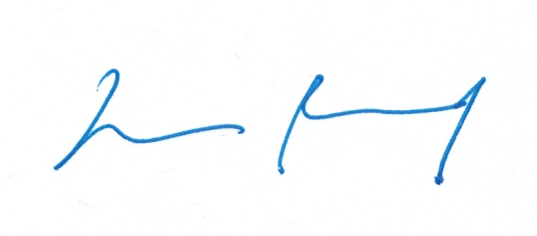 Department Chair NameBernard LucasDepartment Chair Signature and Date                                                                     10/20/2019Academic Dean NameDavid B SmithAcademic Dean Signature and DateBrief Description of Proposal(Describe the modifications contained within this proposal in a succinct summary.  More detailed content will be provided in the proposal body.Students choose from the following list to fulfill the business course requirement: BUS-2339, ACC-1101, ACC-1162, BUS-1122, BUS-2425, MKT-1100, MKT-1102, MKT-1103, BUF-1101Brief Rationale for Proposal(Provide a concise summary of why this proposed change is important to the department.  More detailed content will be provided in the proposal body).  Exchanging a single required  3-credit business course for a choice of several 3-credit courses offered by the Business Department adds flexibility and applicability for the students.Proposal History(Please provide history of this proposal:  is this a resubmission? An updated version?  This may most easily be expressed as a list).2019-10-27 First SubmissionCompleted CURRICULUM MODIFICATION FORM including:Brief description of proposalVRationale for proposalVDate of department meeting approving the modificationVChair’s SignatureVDean’s SignatureVEvidence of consultation with affected departmentsList of the programs that use this course as required or elective, and courses that use this as a prerequisite.VDocumentation of Advisory Commission views (if applicable).Completed Chancellor’s Report Form.Documentation indicating core curriculum requirements have been met for new programs/options or program changes. VDetailed rationale for each modification (this includes minor modifications)   VFROM: TO: General Education Common Core                         20 CREDITS I – Required Core  (3 or 4 COURSES, 11-14 CREDITS)English Composition (1 course, 3  credits)ENG 1101 English Composition I                                               3 Mathematical and Quantitative Reasoning (1 course 4 credits) MAT 1275 College Algebra and Trigonometry                       4      Or higher                                                                                       Life and Physical Sciences (1 course, 4 credits) BIO 1101 Biology 1  or higher                                                   4 II - FLEXIBLE CORE ( 3 COURSES, 9 CREDITS ) One course from each of any three groups:                          9World Cultures and Global Issues US Experience in its Diversity Individual and Society Creative ExpressionScientific World PROGRAM-SPECIFIC DEGREE REQUIREMENTS (42 CREDITS) VCT 1101 Ophthalmic Materials and Laboratory I              3              VCT 1105 Principles of Optics 1.                                           3VCT 1201 Ophthalmic Materials and Laboratory II.      3VCT 1202 Ophthalmic Business Practices.                      3VCT 1213 Ophthalmic Dispensing I                                   3VCT 1222 Anatomy & Physiology of the Eye                  3VCT 1237 Contact Lenses I                                                  3VCT 2311 Ophthalmic Materials and Laboratory III   3VCT  2325 Intro Principles of Refraction                        3VCT 2316 Ophthalmic Dispensing Clinic 1                     1VCT 2327 Contact Lens 2                                                     3VCT 2333 Ophthalmic Dispensing II                                3VCT 2416 Ophthalmic Dispensing Clinic II.                   2VCT 2427 Contact Lens 3                                                    3VCT 2444 Ophthalmic Dispensing III.                             3TOTAL PROGRAM-SPECIFIC REQUIRED                                 42 TOTAL GENERAL EDUCATION CREDITS                                  20 TOTAL CREDITS REQUIRED FOR THE DEGREE                       62 General Education Common Core                         20 CREDITS I – Required Core  (3 or 4 COURSES, 11-14 CREDITS)English Composition (1 course, 3 credits)ENG 1101 English Composition I                                               3 ]Mathematical and Quantitative Reasoning (1 course, 4 credits) MAT 1275 College Algebra and Trigonometry                       4or higher                                                                                            Life and Physical Sciences (1 course, 4 credits) BIO 1101 Biology 1 or higher                                                     4 II - FLEXIBLE CORE ( 3 COURSES, 9 CREDITS ) One course from each of any three groups,                           9 World Cultures and Global Issues US Experience in its Diversity Individual and Society Creative ExpressionScientific World PROGRAM-SPECIFIC DEGREE REQUIREMENTS (42 CREDITS) VCT 1101 Ophthalmic Materials and Laboratory I             3              VCT 1105 Principles of Optics 1.                                          3VCT 1201 Ophthalmic Materials and Laboratory II.     3VCT 1213 Ophthalmic Dispensing I                                  3VCT 1222 Anatomy & Physiology of the Eye                 3VCT 1237 Contact Lenses I                                                  3VCT 2311 Ophthalmic Materials and Laboratory III   3VCT  2325 Intro Principles of Refraction                        3VCT 2316 Ophthalmic Dispensing Clinic 1                     1VCT 2327 Contact Lens 2                                                     3VCT 2333 Ophthalmic Dispensing II                                 3VCT 2416 Ophthalmic Dispensing Clinic II.                    2VCT 2427 Contact Lens 3                                                     3VCT 2444 Ophthalmic Dispensing III.                              3Select one of the following courses for 3 credits:                 3BUS-2339       Financial ManagementACC-1101.      Principles of AccountingACC-1162.      Elements of AccountingBUS-1122.      Business LawBUS-2425.      Business ManagementMKT-1100.     Essentials of MarketingMKT-1102      Principles of SellingMKT-1103.     Foundations of Marketing and SalesBUF-1101.      Introduction to the Fashion IndustryTOTAL PROGRAM-SPECIFIC REQUIRED                                 42                                                       TOTAL GENERAL EDUCATION CREDITS                                  20 TOTAL CREDITS REQUIRED FOR THE DEGREE                       62 